Appendix R.1Post-SNAP Participant Survey Thank You Letter – English{Date}{FIRST NAME} {LAST NAME}	{STREET ADDRESS}{CITY}, {STATE} {ZIP CODE}Dear {FIRST NAME} {LAST NAME}:Congratulations! You have completed the final survey about food and shopping.  We have enclosed your final check for $20 to thank you for your time and effort.  The study has now ended.  If you have any questions, you can contact us at xxx-xxx-xxxx.Sincerely,PROJECT DIRECTOR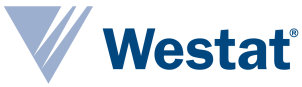 